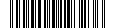 МИНИСТЕРСТВО НАУКИ И ВЫСШЕГО ОБРАЗОВАНИЯ РОССИЙСКОЙ ФЕДЕРАЦИИфедеральное государственное бюджетное образовательное учреждениевысшего образования«АДЫГЕЙСКИЙ ГОСУДАРСТВЕННЫЙ УНИВЕРСИТЕТ»(ФГБОУ ВО «АГУ»)ПРИКАЗО проведении конкурсаВ соответствии с Положением о порядке замещения должностей педагогических работников, относящихся к профессорско-преподавательскому составу в ФГБОУ ВО «Адыгейский государственный университет» приказываю:Объявить конкурс на замещение вакантных должностей:Конкурс провести в соответствии с Положением о порядке замещения должностей педагогических работников, относящихся к профессорско-преподавательскому составу в ФГБОУ ВО «Адыгейский государственный университет».Срок подачи документов – 1 месяц со дня опубликования объявления (настоящего приказа).Документы принимаются по адресу: г. Майкоп, ул. Первомайская, 208 в управлении кадров ФГБОУ ВО «АГУ», кабинет 241. Время приема документов:  с 8-30 до 12.30, с 13.00 до 17-00 ежедневно, кроме субботы и воскресенья. Телефон для справок: (8-8772) 52-41-25.Конкурс проводится по адресу г. Белореченск, ул. 8 Марта, 57/1, филиал ФГБОУ ВО «Адыгейский государственный университет» в г. Белореченске, конференц-зал, аудитория 203 на Ученом совете филиала ФГБОУ ВО «АГУ» в г. Белореченске 30.08.2023 г. Директору департамента информационно-имиджевой политики Тлюстангеловой И.Х. обеспечить размещение настоящего приказа на сайте ФГБОУ ВО АГУ adygnet.ru в информационно-телекоммуникационной сети Интернет в разделе «Университет», подраздел «Вакансии» не позднее 29.06.2023 г. 29.06.2023Майкоп№1496«№п/пкафедрадолжностьставкаквалификационные требования1.Кафедра  правовых, психолого-педагогических и экономических дисциплиндоцент0,1Высшее профессиональное образование, ученая степень кандидата (доктора) наук и  стаж научно-педагогической работы не менее 3 лет или ученое звание доцента. Дополнительные квалификационные требования: ученая степень кандидата юридических наук с ученым званием доцент1.Кафедра  правовых, психолого-педагогических и экономических дисциплиндоцент0,1Высшее профессиональное образование, ученая степень кандидата (доктора) наук и  стаж научно-педагогической работы не менее 3 лет или ученое звание доцента. Дополнительные квалификационные требования: ученая степень кандидата экономических наук с ученым званием доцент1.Кафедра  правовых, психолого-педагогических и экономических дисциплиндоцент0,1Высшее профессиональное образование, ученая степень кандидата (доктора) наук и  стаж научно-педагогической работы не менее 3 лет или ученое звание доцента. Дополнительные квалификационные требования: ученая степень кандидата экономических наук1.Кафедра  правовых, психолого-педагогических и экономических дисциплиндоцент0,1Высшее профессиональное образование, ученая степень кандидата (доктора) наук и  стаж научно-педагогической работы не менее 3 лет или ученое звание доцента. Дополнительные квалификационные требования: ученая степень кандидата биологических наук1.Кафедра  правовых, психолого-педагогических и экономических дисциплиндоцент0,1Высшее профессиональное образование, ученая степень кандидата (доктора) наук и  стаж научно-педагогической работы не менее 3 лет или ученое звание доцента. Дополнительные квалификационные требования: ученая степень кандидата педагогических наук1.Кафедра  правовых, психолого-педагогических и экономических дисциплиндоцент0,1Высшее профессиональное образование, ученая степень кандидата (доктора) наук и  стаж научно-педагогической работы не менее 3 лет или ученое звание доцента. Дополнительные квалификационные требования: ученая степень кандидата юридических наук1.Кафедра  правовых, психолого-педагогических и экономических дисциплиндоцент0,1Высшее профессиональное образование, ученая степень кандидата (доктора) наук и  стаж научно-педагогической работы не менее 3 лет или ученое звание доцента. Дополнительные квалификационные требования: ученая степень кандидата социологических  наук1.Кафедра  правовых, психолого-педагогических и экономических дисциплинстарший преподаватель0,1Высшее профессиональное образование и стаж научно-педагогической работы не менее 3 лет, при наличии ученой степени кандидата наук стаж научно-педагогической работы не менее 1 года1.Кафедра  правовых, психолого-педагогических и экономических дисциплинстарший преподаватель0,1Высшее профессиональное образование и стаж научно-педагогической работы не менее 3 лет, при наличии ученой степени кандидата наук стаж научно-педагогической работы не менее 1 года1.Кафедра  правовых, психолого-педагогических и экономических дисциплинстарший преподаватель0,1Высшее профессиональное образование и стаж научно-педагогической работы не менее 3 лет, при наличии ученой степени кандидата наук стаж научно-педагогической работы не менее 1 года1.Кафедра  правовых, психолого-педагогических и экономических дисциплинстарший преподаватель0,1Высшее профессиональное образование и стаж научно-педагогической работы не менее 3 лет, при наличии ученой степени кандидата наук стаж научно-педагогической работы не менее 1 года1.Кафедра  правовых, психолого-педагогических и экономических дисциплинстарший преподаватель0,1Высшее профессиональное образование и стаж научно-педагогической работы не менее 3 лет, при наличии ученой степени кандидата наук стаж научно-педагогической работы не менее 1 годаРекторД.К. Мамий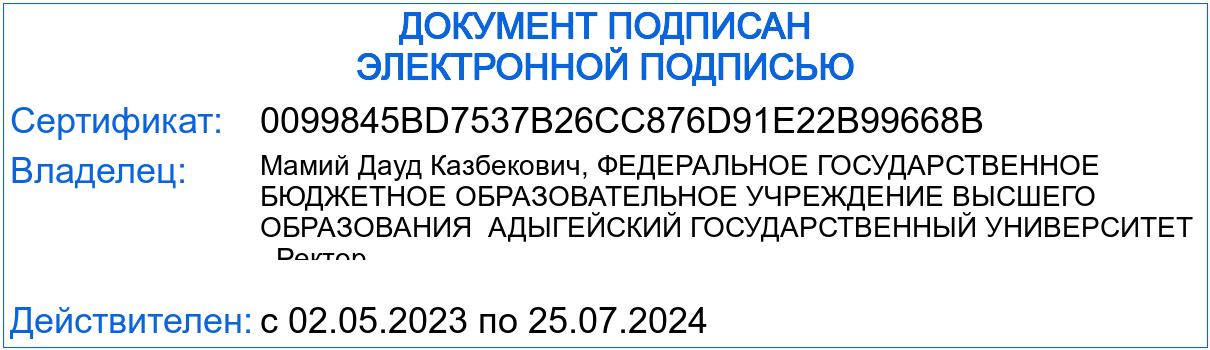 